IPH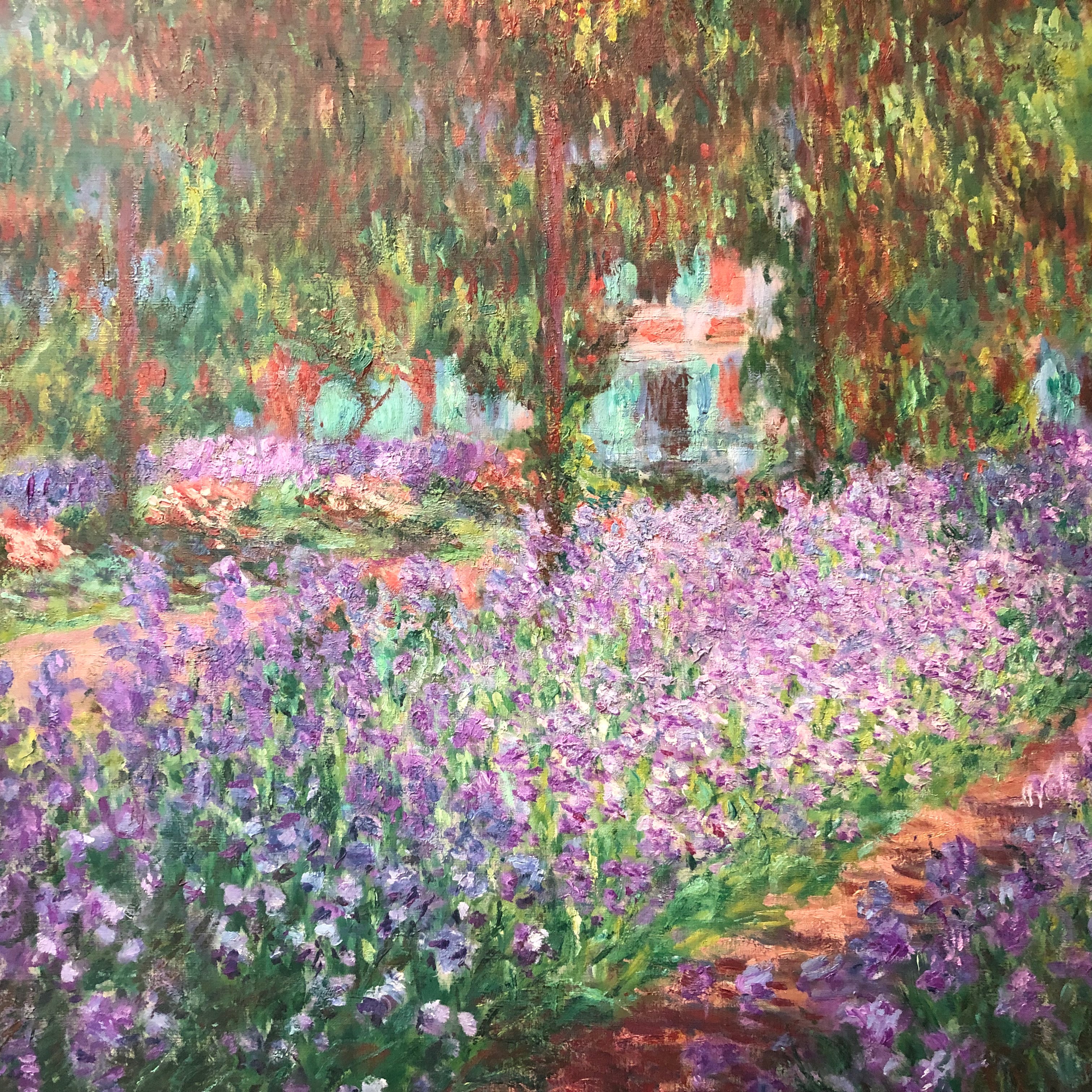 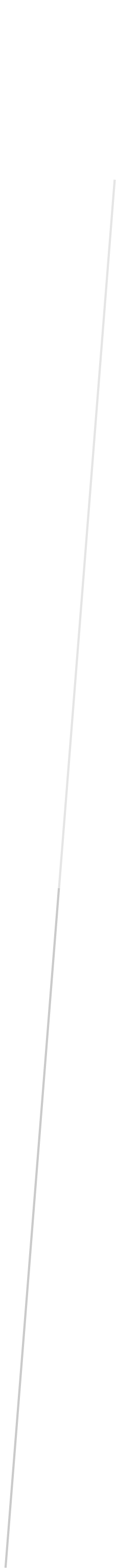 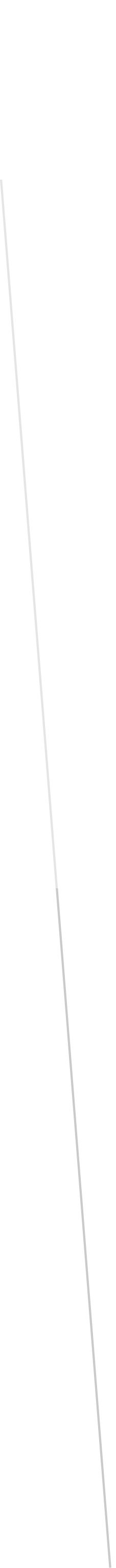 